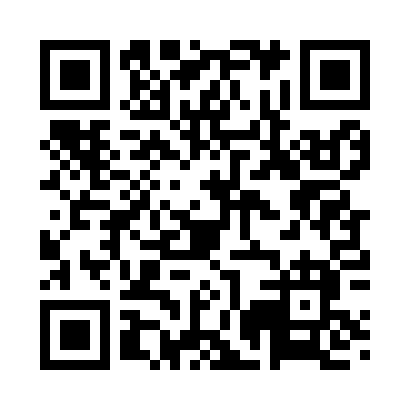 Prayer times for Welliversville, Pennsylvania, USAMon 1 Jul 2024 - Wed 31 Jul 2024High Latitude Method: Angle Based RulePrayer Calculation Method: Islamic Society of North AmericaAsar Calculation Method: ShafiPrayer times provided by https://www.salahtimes.comDateDayFajrSunriseDhuhrAsrMaghribIsha1Mon3:575:381:105:118:4210:222Tue3:585:381:105:118:4210:223Wed3:595:391:105:118:4210:214Thu4:005:391:105:118:4210:215Fri4:015:401:115:118:4110:206Sat4:015:401:115:118:4110:207Sun4:025:411:115:118:4110:198Mon4:035:421:115:118:4010:199Tue4:045:421:115:118:4010:1810Wed4:055:431:115:118:3910:1711Thu4:065:441:125:118:3910:1612Fri4:075:451:125:118:3810:1513Sat4:085:451:125:118:3810:1514Sun4:105:461:125:118:3710:1415Mon4:115:471:125:118:3710:1316Tue4:125:481:125:118:3610:1217Wed4:135:491:125:118:3510:1118Thu4:145:491:125:118:3510:1019Fri4:165:501:125:118:3410:0820Sat4:175:511:125:108:3310:0721Sun4:185:521:125:108:3210:0622Mon4:195:531:125:108:3210:0523Tue4:215:541:125:108:3110:0424Wed4:225:551:125:108:3010:0225Thu4:235:561:125:098:2910:0126Fri4:255:571:125:098:2810:0027Sat4:265:571:125:098:279:5828Sun4:275:581:125:098:269:5729Mon4:295:591:125:088:259:5530Tue4:306:001:125:088:249:5431Wed4:316:011:125:088:239:52